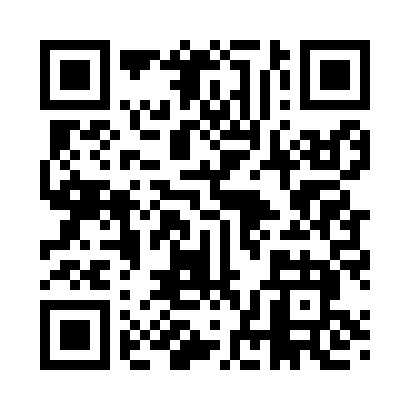 Prayer times for Elk Basin, Wyoming, USAWed 1 May 2024 - Fri 31 May 2024High Latitude Method: Angle Based RulePrayer Calculation Method: Islamic Society of North AmericaAsar Calculation Method: ShafiPrayer times provided by https://www.salahtimes.comDateDayFajrSunriseDhuhrAsrMaghribIsha1Wed4:296:041:125:098:229:572Thu4:276:021:125:098:239:583Fri4:256:011:125:108:2410:004Sat4:245:591:125:108:2610:025Sun4:225:581:125:118:2710:046Mon4:205:571:125:118:2810:057Tue4:185:551:125:118:2910:078Wed4:165:541:125:128:3010:099Thu4:145:531:125:128:3210:1110Fri4:125:521:125:138:3310:1211Sat4:105:501:125:138:3410:1412Sun4:095:491:125:138:3510:1613Mon4:075:481:125:148:3610:1814Tue4:055:471:125:148:3710:1915Wed4:035:461:125:158:3910:2116Thu4:025:451:125:158:4010:2317Fri4:005:441:125:158:4110:2518Sat3:595:421:125:168:4210:2619Sun3:575:421:125:168:4310:2820Mon3:555:411:125:178:4410:3021Tue3:545:401:125:178:4510:3122Wed3:525:391:125:178:4610:3323Thu3:515:381:125:188:4710:3424Fri3:505:371:125:188:4810:3625Sat3:485:361:125:188:4910:3826Sun3:475:351:135:198:5010:3927Mon3:465:351:135:198:5110:4128Tue3:445:341:135:208:5210:4229Wed3:435:331:135:208:5310:4330Thu3:425:331:135:208:5410:4531Fri3:415:321:135:218:5510:46